Ohurtsov YuriyExperience:Documents and further information:USA Visa No 20092644320013 valid until 20.09.2014Position applied for: Chief OfficerDate of birth: 12.08.1973 (age: 44)Citizenship: UkraineResidence permit in Ukraine: YesCountry of residence: UkraineCity of residence: KhersonContact Tel. No: +38 (067) 553-81-90 / +38 (099) 539-35-95E-Mail: ohurts@gmail.comSkype: ohurtsU.S. visa: NoE.U. visa: NoUkrainian biometric international passport: Not specifiedDate available from: 02.04.2017English knowledge: GoodMinimum salary: 7000 $ per month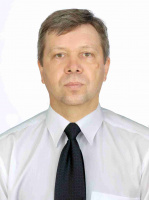 PositionFrom / ToVessel nameVessel typeDWTMEBHPFlagShipownerCrewing2nd Officer16.06.2009-23.07.2009Sima YazdContainer Ship26633Sulzer10800PanamaSimatech ShippingMarin - Man3rd Officer24.11.2008-16.06.2009Sima YazdContainer Ship26633Sulzer10800PanamaSimatech ShippingMarin - Man